ATATÜRK M.T.A.La.Sağlık Hizmetleri Alanıb.Hasta ve Yaşlı Hizmetleri AlanıİBN-İ SİNA M.T.A.LSağlık Hizmetleri AlanıÇINARLI M.T.A.LBilişim Teknolojileri AlanıDenizcilik Alanı                                       DALLAR          1- Güverte İşletme               2- Gemi Makineleri İşletme             3- Gemi Elektroniği ve Haberleşme             4- Balıkçılık ve Su ÜrünleriElektrik – Elektronik Teknolojisi AlanıHarita-Tapu-Kadastro Alanıİnşaat Teknolojisi AlanıMakine Teknolojisi AlanıMobilya Ve İç Mekan Tasarımı AlanıRadyo Televizyon AlanıTesisat Teknolojisi Ve İklimlendirme AlanıMERSİNLİ M.T.A.LBilişim Teknolojileri AlanıElektrik – Elektronik Teknolojisi AlanıMetal TeknolojisiAlanıMakine Teknolojisi AlanıKimya TeknolojisiAlanıBiyomedikal Cihaz Teknolojileri AlanıN.S.İ. EĞT. KAMPÜSÜ ÇOK PROGRAMLI LİSESİUlaştırma Hizmetleri AlanıElektrik – Elektronik Teknolojisi AlanıN.S.İ. EĞT. KAMP 2Gıda Teknolojisi AlanıGrafik ve Fotoğraf AlanıHalkla İlişkiler AlanıModa Tasarım Teknolojileri AlanıN.S.İ. EĞT. KAMP 3Muhasebe Ve Finansman AlanıHalkla İlişkiler Ve Organizasyon Hizmetleri Alanı
Ulaştırma Hizmetleri AlanıPazarlama Ve Perakende AlanıN.S.İ. EĞT. KAMP 4Denizcilik Alanı---------- > Güverte İşletme DalıN.S.İ. EĞT. KAMP 5Yiyecek İçecek Hizmetleri AlanıKonaklama Ve Seyahat Hizmetleri AlanıKONAK ALSANCAK NEVVAR SALİH İŞGÖREN M.T.A.LKonaklama Ve Seyahat Hizmetleri AlanıYiyecek İçecek Hizmetleri AlanıKONAK CUMHURİYET NEVVAR SALİH İŞGÖREN M.T.A.LBilişim Teknolojileri AlanıÇocuk Gelişimi Ve Eğitimi AlanıEl Sanatları Teknolojisi AlanıGıda Teknolojisi AlanıModa Tasarım Teknolojileri AlanıGrafik Ve Fotoğraf AlanıYiyecek İçecek Hizmetleri AlanıMİTHATPAŞA M.T.A.LMakine Teknolojisi AlanıBilişim Teknolojileri AlanıElektrik – Elektronik Teknolojisi AlanıŞEHİT İDARİ ATAŞE ÇAĞLAR YÜCEL M.T.A.LMotorlu Araçlar Teknolojisi Alanı (Otomotiv Elektromekanik, Otomotiv Gövde, Otomotiv Boya)Denizcilik Alanı (Gemi Makineleri İşletme Dalı)GÖZTEPE M.T.A.LBilişim Teknolojileri AlanıBüro Yönetimi AlanıÇocuk Gelişimi Ve Eğitimi AlanıModa Tasarım Teknolojileri AlanıGrafik ve Fotoğraf AlanıGüzellik Hizmetleri AlanıYiyecek İçecek Hizmetleri AlanıBilişim Teknolojileri AlanıKONAK KÜÇÜKYALI M.T.A.LBilişim Teknolojileri AlanıHalkla İlişkiler Ve Organizasyon Hizmetleri AlanıÇocuk Gelişimi Ve Eğitimi AlanıModa Tasarım Teknolojileri AlanıYiyecek İçecek Hizmetleri AlanıKONAK ÖMER ZEYBEK M.T.A.LAdalet AlanıBilişim Teknolojileri AlanıMuhasebe ve Finansman AlanıMUSTAFA KEMAL ATATÜRK M.T.A.LBilişim Teknolojileri AlanıMuhasebe ve Finansman AlanıKONAK İZMİR DIŞ TİCARET M.T.A.LMuhasebe ve Finansman AlanıBüro Yönetimi ve Sekreterlik AlanıPazarlama ve Perakende AlanıBEŞTEPELER ÇOK PROGRAMLI LİSESİYiyecek İçecek Hizmetleri AlanıGüzellik Ve Saç Bakım Hizmetleri AlanıBeceri Eğitimi Evrakları AlanıÇocuk Gelişimi Ve Eğitimi AlanıGÜLTEPE NENEHATUN ÇOK PROGRAMLI LİSESİBilişim Teknolojileri AlanıÇocuk Gelişimi Ve Eğitimi AlanıGrafik ve Fotoğraf AlanıRadyo Televizyon AlanıYiyecek İçecek Hizmetleri AlanıMeryem TIRPANCIOĞLURehberlik Servisi19 MAYIS ORTAOKULU 2022-2023 EĞİTİM ÖĞRETİM YILI MESLEKLER VE LİSELER1.ADALET1. KONAK ÖMER ZEYBEK M.T.A.L2.BİLİŞİM TEKNOLOJİLERİÇINARLI M.T.A.LMERSİNLİ M.T.A.LCUMHURİYET NEVVAR SALİH M.T.A.LMİTHATPAŞA M.T.A.LGÖZTEPE M.T.A.LKÜÇÜKYALI M.T.A.LMUSTAFA KEMAL M.T.A.LÖMER ZEYBEK M.T.A.LGÜLTEPE NENEHATUN M.T.A.L3.BİYOMEDİKAL CİHAZ TEKNOLOJİLERİMERSİNLİ M.T.A.L4.BÜRO YÖNETİMİGÖZTEPE M.T.A.LİZMİR DIŞTİCARET5.ÇOCUK GELİŞİMİ ve EĞİTİMİCUMHURİYET NEVVAR SALİH M.T.A.LGÖZTEPE M.T.A.LKÜÇÜKYALI M.T.A.LGÜLTEPE NENEHATUN M.T.A.LBEŞTEPELER M.T.A.L6.DENİZCİLİKÇINARLI M.T.A.LNEVVAR SALİH KAMPÜS 4 M.T.A.LŞEHİT İDARİ ATAŞE ÇAĞLAR YÜCEL M.T.A.L7.EL SANATLARI TEKNOLOJİSİCUMHURİYET NEVVAR SALİH M.T.A.L8.ELEKTRİK ELEKTRONİK TEKNOLOJİSİÇINARLI M.T.A.LMERSİNLİ M.T.A.LNEVVAR SALİH ÇPLMİTHATPAŞA M.T.A.L9.GIDA TEKNOLOJİSİNEVVAR SALİH KAMPÜS 2 M.T.A.LCUMHURİYET NEVVAR SALİH M.T.A.L10.GRAFİK ve FOTOĞRAFNEVVAR SALİH KAMPÜS 2 M.T.A.LCUMHURİYET NEVVAR SALİH M.T.A.LGÖZTEPE M.T.A.LGÜLTEPE NENEHATUN M.T.A.L11.GÜZELLİK HİZMETLERİGÖZTEPE M.T.A.LBEŞTEPELER M.T.A.L12. HALKLA İLİŞKİLER ve ORGANİZASYON HİZMETLERİNEVVAR SALİH KAMPÜS 2 M.T.A.LNEVVAR SALİH KAMPÜS 3 M.T.A.LKÜÇÜKYALI M.T.A.L13.HARİTA, TAPU, KADASTROÇINARLI M.T.A.L14.İNŞAAT TEKNOLOJİSİÇINARLI M.T.A.L15.KİMYA TEKNOLOJİSİMERSİNLİ M.T.A.L16. KONAKLAMA ve SEYAHAT HİZMETLERİNEVVAR SALİH KAMPÜS 5 M.T.A.LALSANCAK NEVVAR SALİH M.T.A.L17.MAKİNE VE TASARIM TEKNOLOJİSİÇINARLI M.T.A.LMERSİNLİ M.T.A.LMİTHATPAŞA M.T.A.L18.METAL TEKNOLOJİSİMERSİNLİ M.T.A.LMİTHATPAŞA M.T.A.L19.MOBİLYA ve İÇ MEKAN TASARIMIÇINARLI M.T.A.LMERSİNLİ M.T.A.LMİTHATPAŞA M.T.A.L20.MODA TASARIM TEKNOLOJİLERİNEVVAR SALİH KAMPÜS 2 M.T.A.LCUMHURİYET NEVVAR SALİH M.T.A.LGÖZTEPE M.T.A.LKÜÇÜKYALI M.T.A.L21.MOTORLU ARAÇLAR TEKNOLOJİSİŞEHİT İDARİ ATAŞE ÇAĞLAR YÜCEL M.T.A.L22.MUHASEBE ve FİNANSMANKONAK ÖMER ZEYBEK M.T.A.LNEVVAR SALİH KAMPÜS 3 M.T.A.LMUSTAFA KEMAL M.T.A.LİZMİR DIŞ TİCARET M.T.A.L23.PAZARLAMA ve PAREKENDENEVVAR SALİH KAMPÜS 3 M.T.A.LİZMİR DIŞ TİCARET M.T.A.L24.RADYO ve TELEVİZYONÇINARLI M.T.A.LGÜLTEPE NENEHATUN M.T.A.L25.SAĞLIK HİZMETLERİATATÜRK M.T.A.LİBN-İ SİNA M.T.A.L26.TESİSAT TEKNOLOJİSİ ve İKLİMLENDİRMEÇINARLI M.T.A.L27.ULAŞTIRMA HİZMETLERİNEVVAR SALİH KAMPÜS 3 M.T.A.LNEVVAR SALİH ÇPL28.YİYECEK İÇECEK HİZMETLERİCUMHURİYET NEVVAR SALİH M.T.A.LGÖZTEPE M.T.A.LKÜÇÜKYALI M.T.A.LGÜLTEPE NENEHATUN M.T.A.LBEŞTEPELER M.T.A.LALSANCAK NEVVAR SALİH M.T.A.LNEVVAR SALİH KAMPÜS 5 M.T.A.L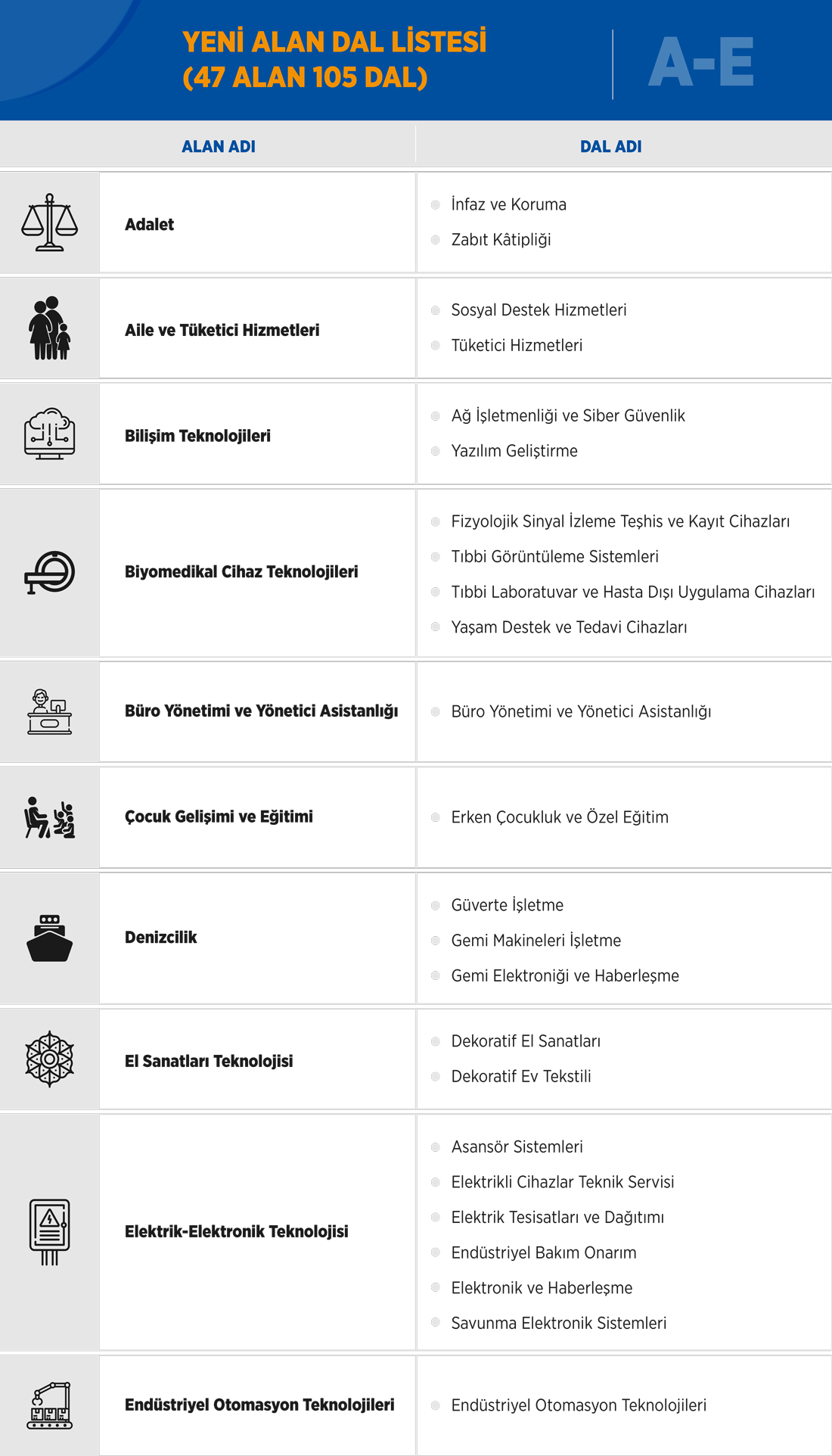 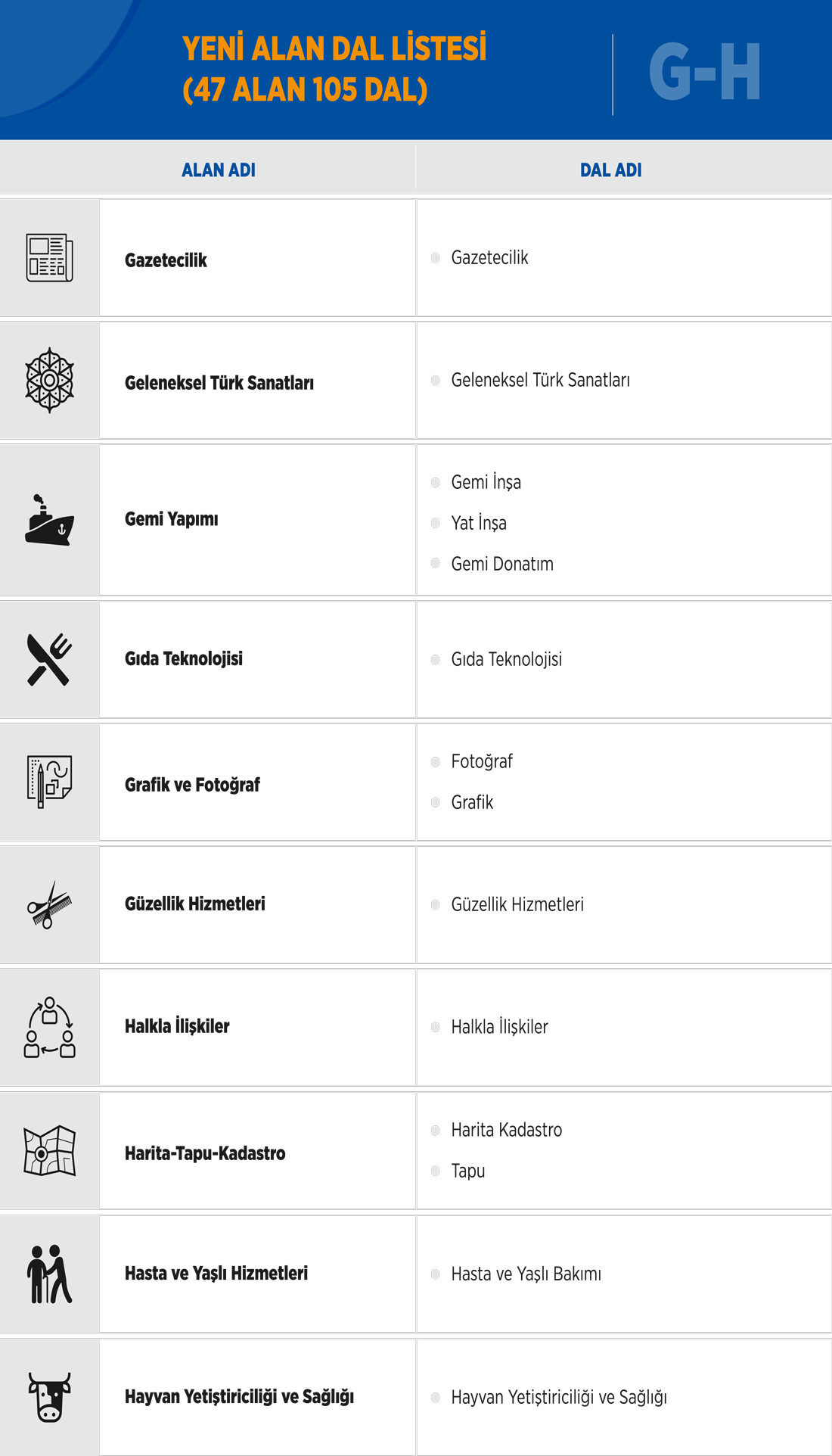 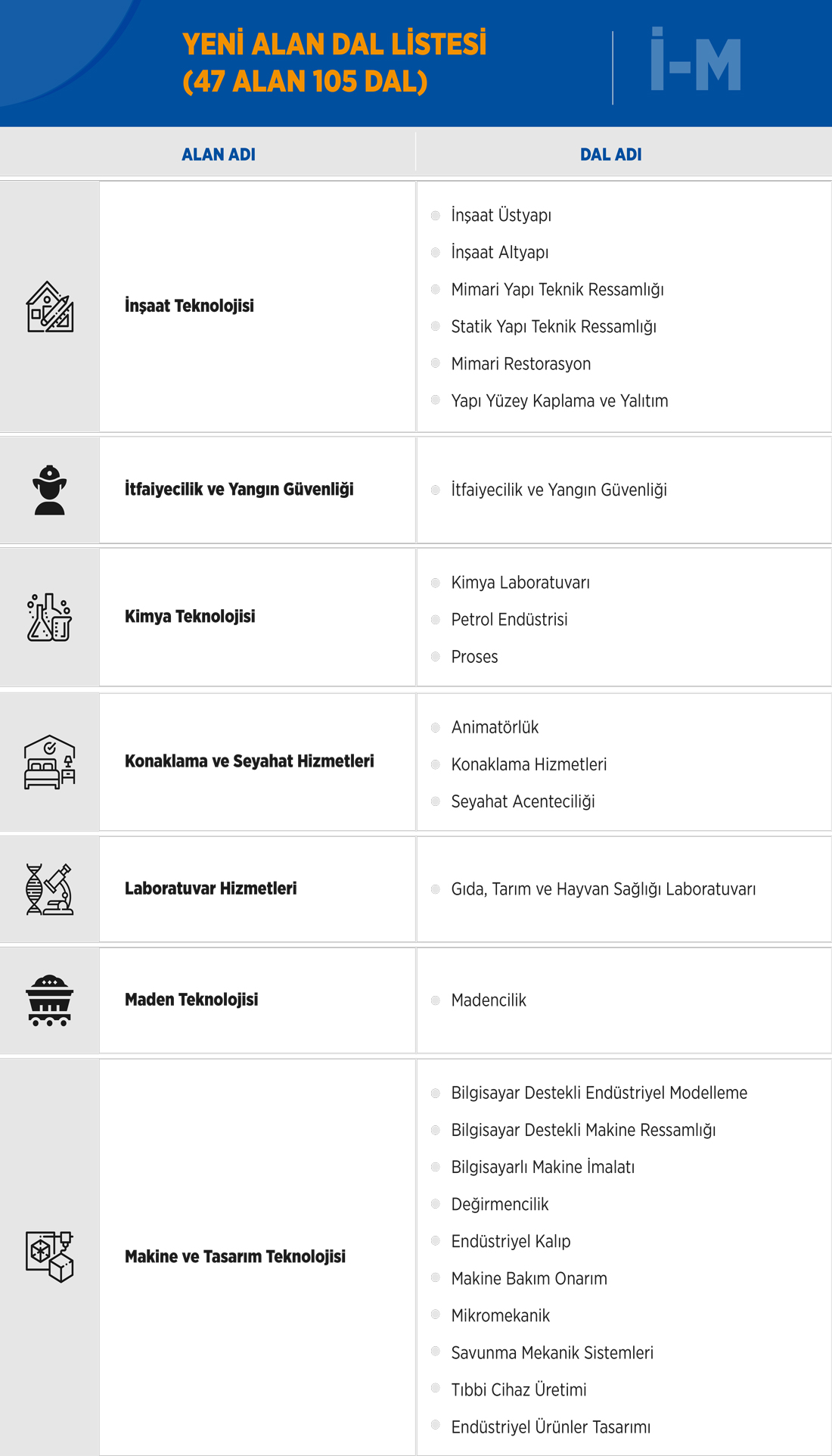 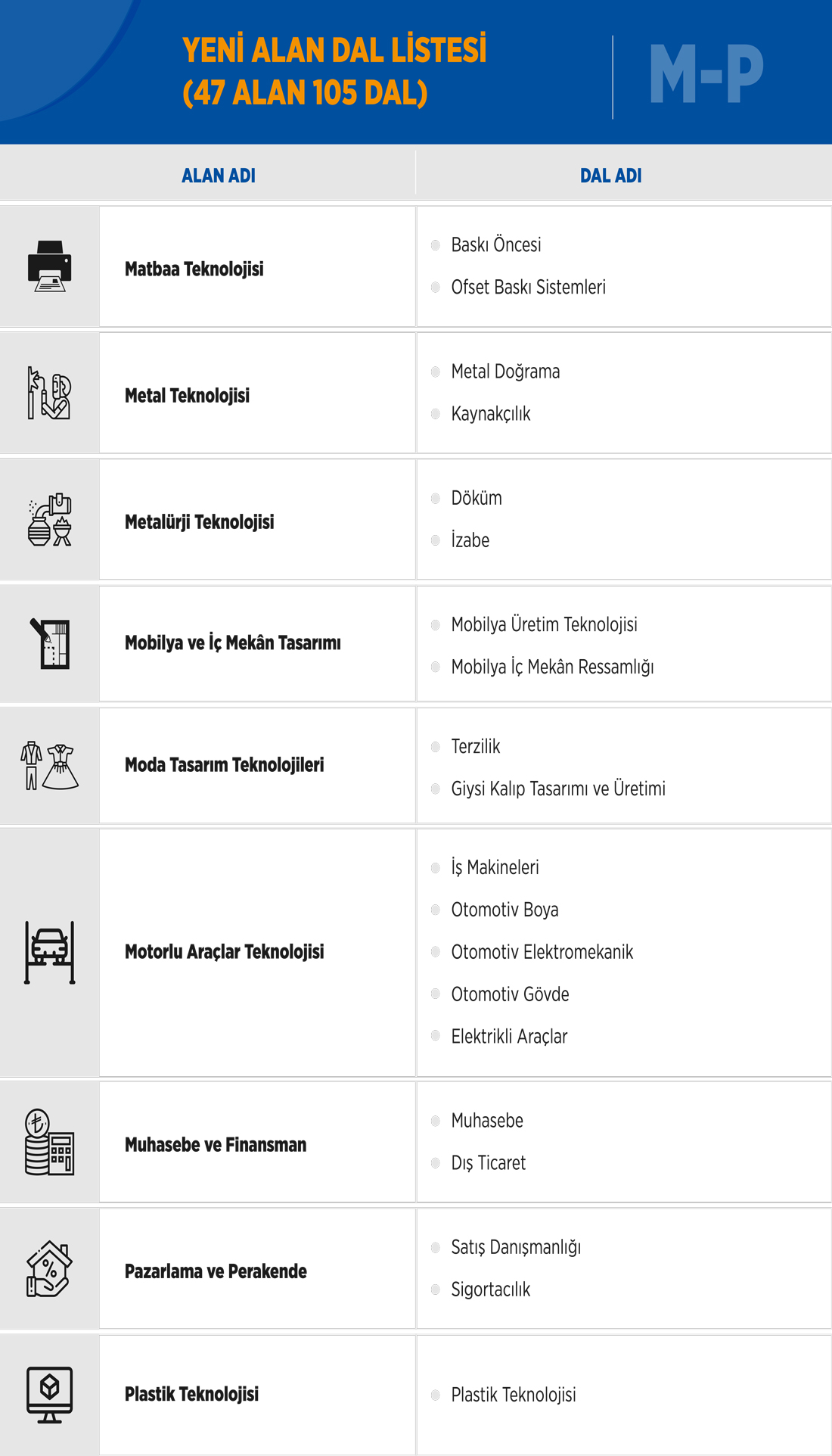 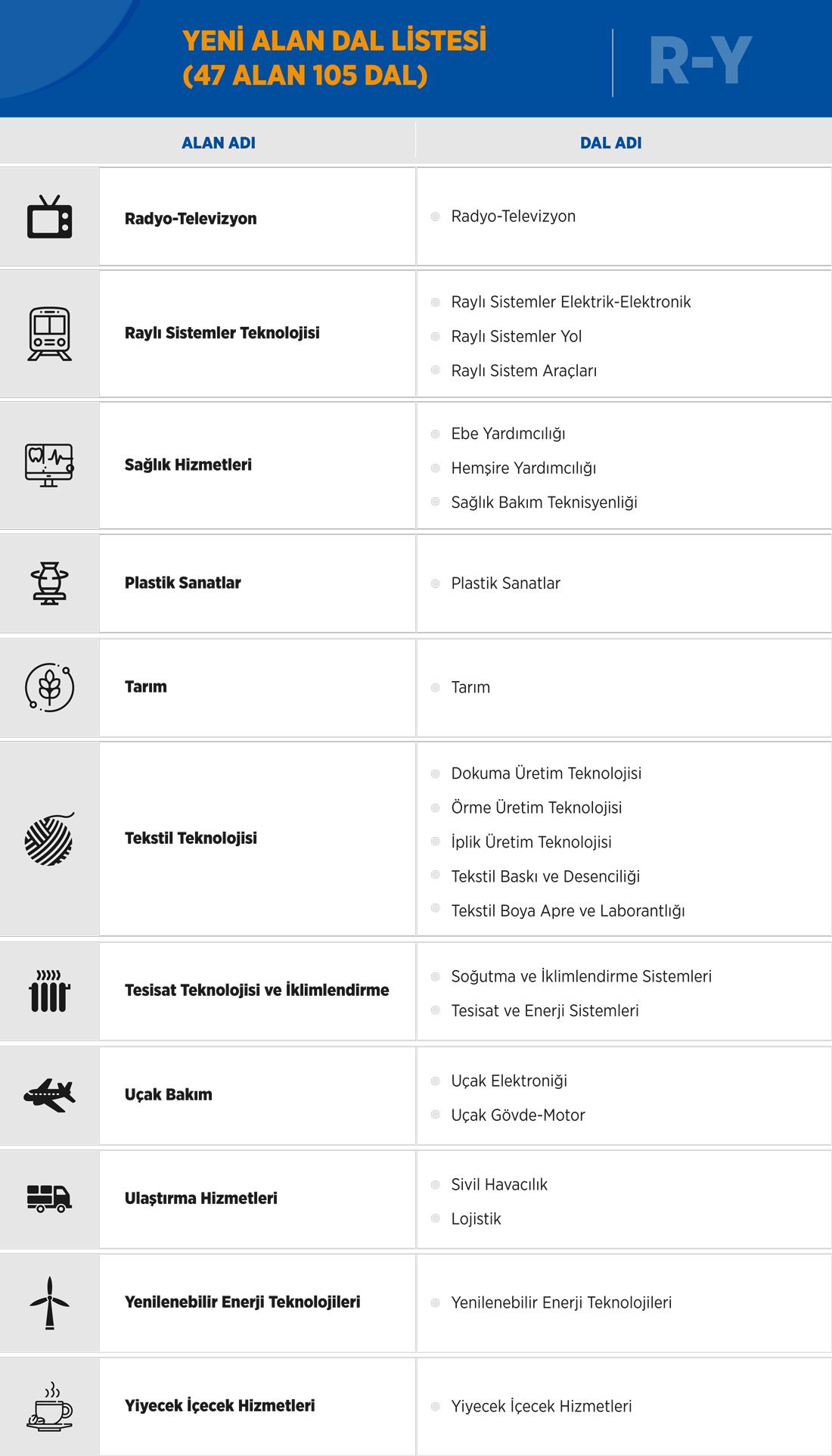 